Journal of HelminthologyFirst isolation and scanning electron microscopy of haptoral sclerites of Macrogyrodactylus (Monogenea).Mpho Maduenyane, Quinton Marco Dos Santos, Annemariè Avenant-OldewageSupplementary Figure S1:Supplementary Figure S1: Phylogenetic topology based on maximum likelihood (ML) resulting from analysis of a fragment of 18S rDNA of Macrogyrodactylus congolensis (Prudhoe, 1957) from Clarias gariepinus (Burchell, 1822) in bold and other data available for the genus, including Gyrodactylus carassii (Malmberg, 1957) as outgroup. Only nodes with more than 50% bootstrap support (1000 replicates) annotated with ML support and Bayesian inference (BI) posterior probabilities (ML/BI). 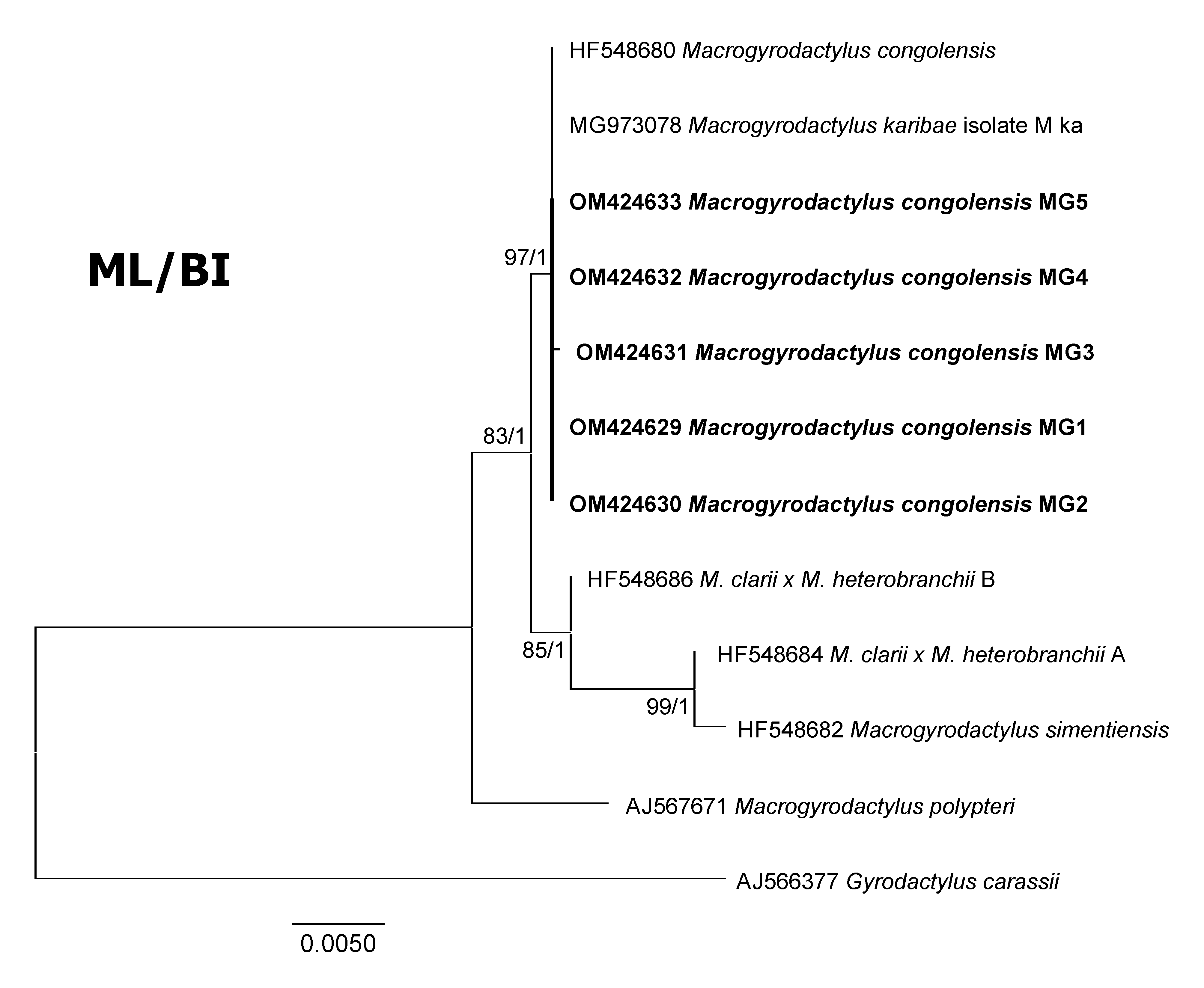 Supplementary Figure S2: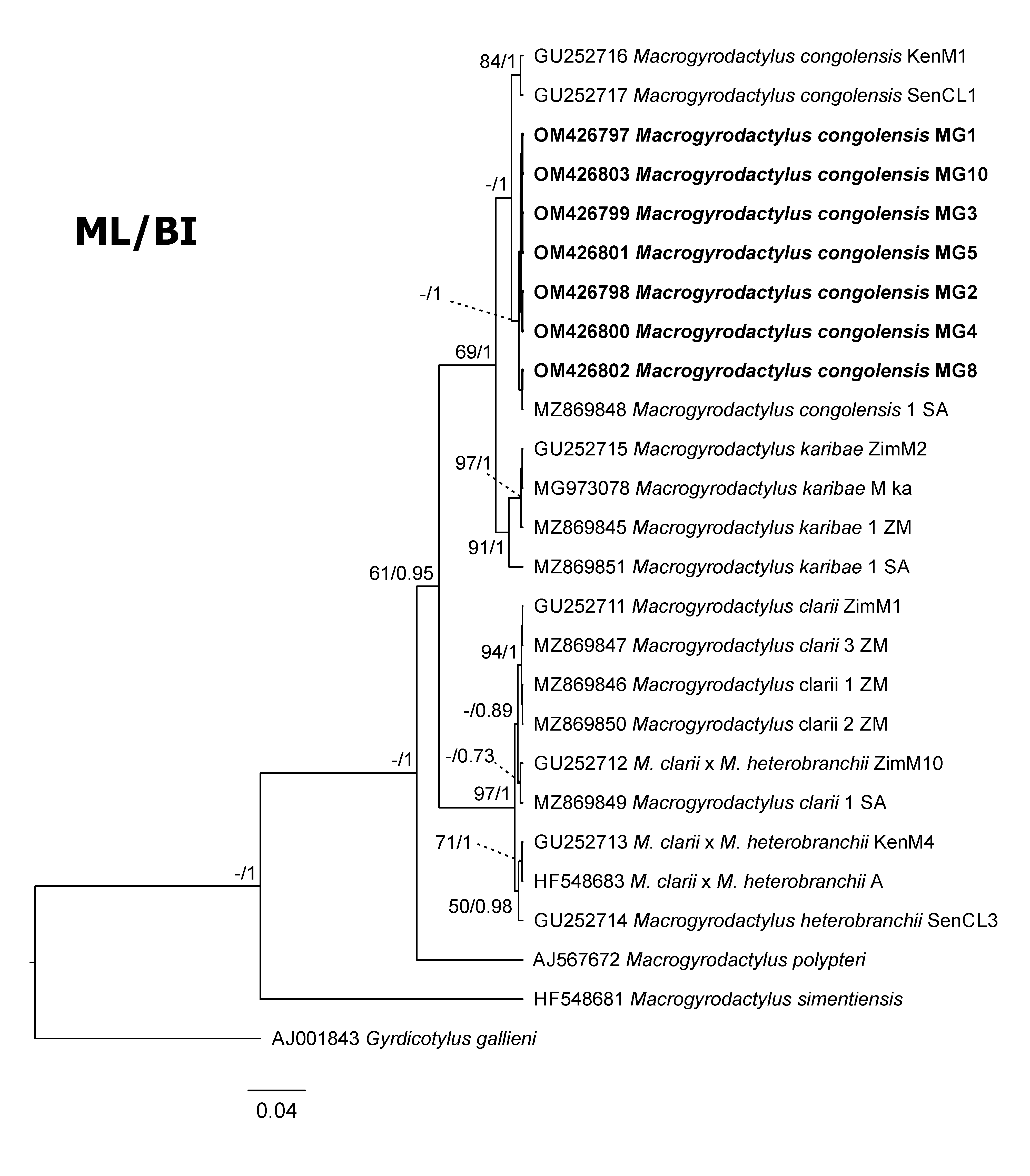 Supplementary Figure S2: Phylogenetic topology based on Bayesian inference (BI) resulting from analysis of ITS (ITS1-5.8S-ITS2) rDNA of Macrogyrodactylus congolensis (Prudhoe, 1957) from Clarias gariepinus (Burchell, 1822) in bold and other data available for the genus based on 18S rDNA, including Gyrdicotylus galliieni Vercammen-Grandjean, 1960 as outgroup. Only nodes with more than 0.6 posterior probability annotated with maximum likelihood (ML) bootstrap support (1000 replicates) and BI probabilities (ML/BI).  Supplementary Figure S3:Supplementary Figure S3: Phylogenetic topology based on Bayesian inference (BI) resulting from analysis of COI mtDNA of Macrogyrodactylus congolensis (Prudhoe, 1957) from Clarias gariepinus (Burchell, 1822) in bold and other data available for the genus, including Gyrodactylus parvae You, Easy & Cone, 2008 as outgroup. Only nodes with more than 0.6 posterior probability annotated with maximum likelihood (ML) bootstrap support (1000 replicates) and BI probabilities (ML/BI).  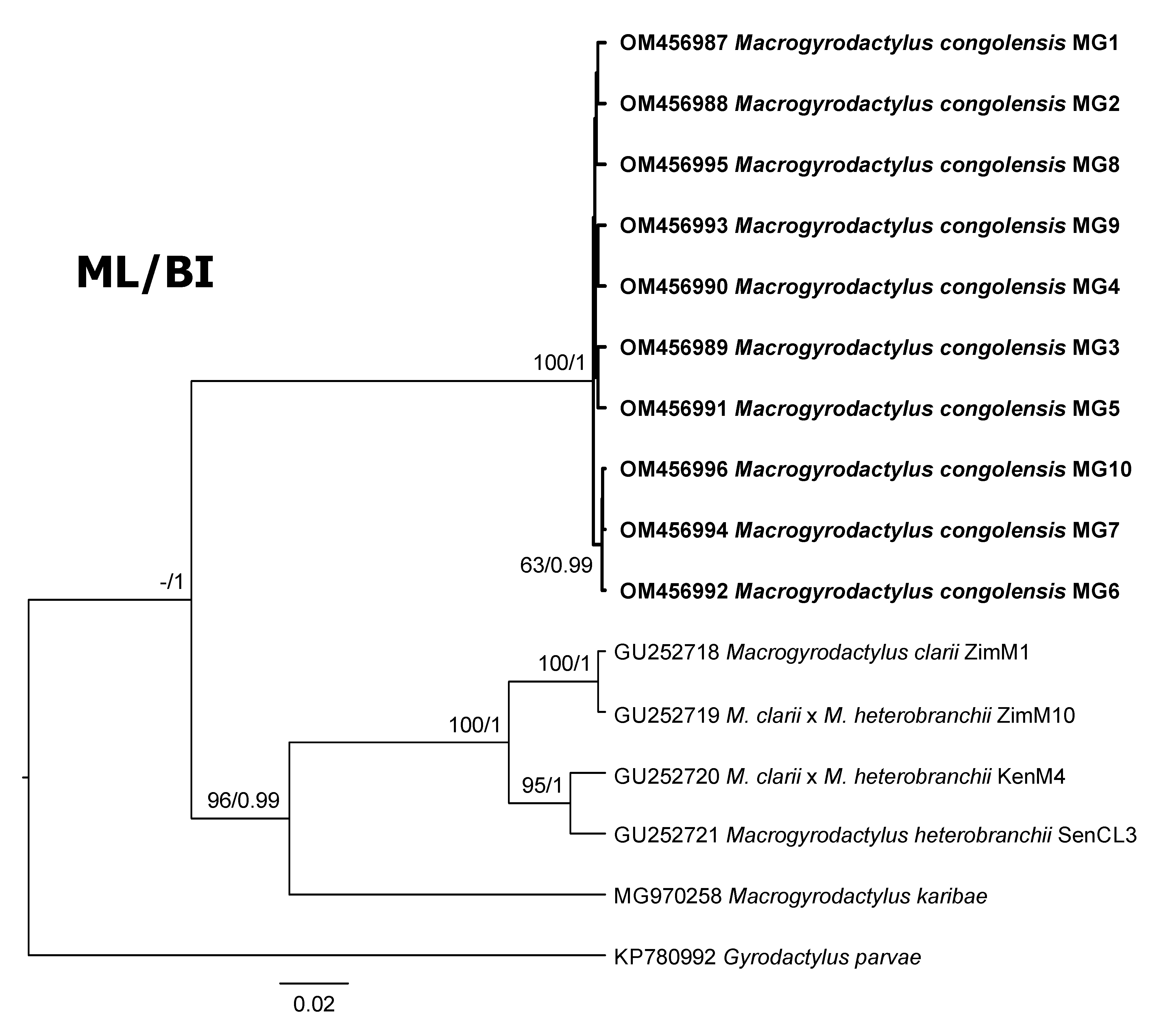 Supplementary Table S1: Genetic distances between Macrogyrodactylus congolensis (Prudhoe, 1957) from Clarias gariepinus (Burchell, 1822) in bold and other data for the genus based on 18S rDNA, including Gyrodactylus carassii (Malmberg, 1957). Uncorrected p-distances (%) are below the diagonal and number of base pair differences above. Shaded data indicate intraspecific distances.  Supplementary Table S2: Genetic distances between Macrogyrodactylus congolensis (Prudhoe, 1957) from Clarias gariepinus (Burchell, 1822) in bold and other data for the genus based on ITS (ITS1-5.8S-ITS2) rDNA, including Gyrdicotylus gallieni Vercammen-Grandjean, 1960. Uncorrected p-distances (%) are below the diagonal and number of base pair differences above. Shaded data indicate intraspecific distances.  Supplementary Table S2: ContinuedSupplementary Table S3: Genetic distances between Macrogyrodactylus congolensis (Prudhoe, 1957) from Clarias gariepinus (Burchell, 1822) in bold and other data for the genus based on COI mtDNA, including Gyrodactylus parvae You, Easy & Cone, 2008. Uncorrected p-distances (%) are below the diagonal and number of base pair differences above. Shaded data indicate intraspecific distances.  Accession NumberSpeciesSpecimen123456789101112OM424629Macrogyrodactylus congolensisMG11-000000618212098OM424630Macrogyrodactylus congolensisMG220-00000618212098OM424631Macrogyrodactylus congolensisMG3300-0011719222198OM424632Macrogyrodactylus congolensisMG44000-000618212098OM424633Macrogyrodactylus congolensisMG550000-00618212098HF548680Macrogyrodactylus congolensis-6000.0500-0618212199MG973078Macrogyrodactylus karibaeM ka7000.05000-618212199HF548686Macrogyrodactylus clarii xMacrogyrodactylus heterobranchii B80.330.330.380.330.330.330.33-122315100HF548684Macrogyrodactylus clarii x Macrogyrodactylus heterobranchii A90.980.981.030.980.980.980.980.65-353104AJ567671Macrogyrodactylus polypteri-101.131.131.181.131.131.151.091.251.9-38102HF548682Macrogyrodactylus simentiensis-111.091.091.151.091.091.151.150.820.162.08-102AJ566377Gyrodactylus carassii-125.285.285.285.285.285.415.155.475.675.315.59-Accession NumberSpeciesSpecimen12345678910111213OM426797Macrogyrodactylus congolensis MG11-000000056121515OM426798Macrogyrodactylus congolensisMG220-00000056121616OM426799Macrogyrodactylus congolensisMG3300-0000079182020OM426800Macrogyrodactylus congolensisMG44000-000067141717OM426801Macrogyrodactylus congolensis MG550000-00056121515OM426802Macrogyrodactylus congolensisMG8600000-0056121616OM426803Macrogyrodactylus congolensisMG107000000-056121515MZ869848Macrogyrodactylus congolensis1 SA80000000-45111212GU252717Macrogyrodactylus congolensis SenCL190.630.630.870.750.630.630.630.58-2232727GU252716Macrogyrodactylus congolensisKenM1100.750.751.110.870.750.750.750.730.24-232929MZ869851Macrogyrodactylus karibae1 SA111.661.662.461.931.661.661.661.623.13.1-1414MG973078Macrogyrodactylus karibaeM ka121.821.942.42.051.821.941.821.743.313.551.89-0GU252715Macrogyrodactylus karibaeZimM2131.982.112.612.241.982.111.981.823.533.791.950-MZ869845Macrogyrodactylus karibae1 ZM142.292.432.972.572.292.432.291.933.783.921.680.140.14GU252714Macrogyrodactylus heterobranchiiSenCL3158.38.428.828.528.38.428.38.159.459.5710.89.099.42GU252712Macrogyrodactylus clarii x Macrogyrodactylus heterobranchii ZimM10168.518.639.068.748.518.638.518.419.729.8410.749.599.68GU252713Macrogyrodactylus clarii x Macrogyrodactylus heterobranchii KenM4178.538.659.068.758.538.658.538.39.579.6910.939.339.67HF548683Macrogyrodactylus clarii x Macrogyrodactylus heterobranchii A189.49.53109.669.49.539.48.4210.4310.5710.8610.2910.27GU252711Macrogyrodactylus clarii ZimM1198.778.899.3198.778.898.778.719.9710.110.619.599.68MZ869849Macrogyrodactylus clarii 1 SA209.179.39.779.439.179.39.178.4710.2110.3510.6410.3510.27MZ869847Macrogyrodactylus clarii 3 ZM219.349.479.919.589.349.479.348.7310.4610.5910.7610.1910.38MZ869850Macrogyrodactylus clarii 2 ZM229.599.7210.179.839.599.729.598.910.7310.8710.8810.4510.39MZ869846Macrogyrodactylus clarii 1 ZM239.589.5810.079.719.589.589.588.910.5110.5110.2410.3710.3AJ567672Macrogyrodactylus polypteri-248.448.568.728.668.448.568.448.319.169.2810.849.649.91HF548681Macrogyrodactylus simentiensis-2519.619.7320.4219.8519.619.7319.615.5720.6820.8319.1220.9220.92AJ001843Gyrdicotylus gallieni-2624.1524.1524.5924.2424.1524.1524.1524.9624.9724.9726.3725.3725.3Accession NumberSpeciesSpecimen14151617181920212223242526OM426797Macrogyrodactylus congolensis MG111667656866676468686666129191OM426798Macrogyrodactylus congolensisMG221768666967686569696667130191OM426799Macrogyrodactylus congolensisMG332172707371726973737069136196OM426800Macrogyrodactylus congolensisMG441869677068696670706768131192OM426801Macrogyrodactylus congolensis MG551667656866676468686666129191OM426802Macrogyrodactylus congolensisMG861768666967686569696667130191OM426803Macrogyrodactylus congolensisMG1071667656866676468686666129191MZ869848Macrogyrodactylus congolensis1 SA8135656575758576060605790170GU252717Macrogyrodactylus congolensis SenCL192777757875777378787473139196GU252716Macrogyrodactylus congolensisKenM1102878767976787479797474140196MZ869851Macrogyrodactylus karibae1 SA111280788178777679797280122188MG973078Macrogyrodactylus karibaeM ka12175757674757476767377141204GU252715Macrogyrodactylus karibaeZimM213173757472757274747174141187MZ869845Macrogyrodactylus karibae1 ZM14-72727373727374747274113184GU252714Macrogyrodactylus heterobranchiiSenCL31510.07-7449699888156212GU252712Macrogyrodactylus clarii x Macrogyrodactylus heterobranchii ZimM101610.180.89-554144488152203GU252713Macrogyrodactylus clarii x Macrogyrodactylus heterobranchii KenM41710.210.490.64-07477689154207HF548683Macrogyrodactylus clarii x Macrogyrodactylus heterobranchii A1810.210.550.70-7477687127192GU252711Macrogyrodactylus clarii ZimM11910.181.140.510.90.98-300090154203MZ869849Macrogyrodactylus clarii 1 SA2010.220.830.140.550.550.42-33386125190MZ869847Macrogyrodactylus clarii 3 ZM2110.351.20.550.930.9700.42-0091134198MZ869850Macrogyrodactylus clarii 2 ZM2210.351.230.550.950.9700.420-090133192MZ869846Macrogyrodactylus clarii 1 ZM2310.231.130.570.850.8500.4200-86118191AJ567672Macrogyrodactylus polypteri-2410.3911.0711.6711.1912.1511.9412.0812.2512.4312.27-143204HF548681Macrogyrodactylus simentiensis-2518.2623.0122.4222.8120.3522.7120.0321.0420.9419.2821-202AJ001843Gyrdicotylus gallieni-2626.426.9427.2126.4427.3927.2127.327.5827.4327.426.5331.17-Accession NumberSpeciesSpecimen12345678910111213141516OM456987Macrogyrodactylus congolensis MG11-0000001117279808380102OM456988Macrogyrodactylus congolensis MG220-000001117279808380102OM456989Macrogyrodactylus congolensis MG3300-00001117279808380102OM456990Macrogyrodactylus congolensis MG44000-0001117279808380102OM456991Macrogyrodactylus congolensis MG550000-001117279808380102OM456995Macrogyrodactylus congolensis MG8600000-01117279808380102OM456993Macrogyrodactylus congolensis MG97000000-1117279808380102OM456992Macrogyrodactylus congolensis MG680.230.230.230.230.230.230.23-007380818481103OM456994Macrogyrodactylus congolensis MG790.230.230.230.230.230.230.230-07380818481103OM456996Macrogyrodactylus congolensis MG10100.230.230.230.230.230.230.2300-7380818481103MG970258Macrogyrodactylus karibae-1116.8216.8216.8216.8216.8216.8216.8217.0617.0617.06-62636862104GU252718Macrogyrodactylus clariiZimM11218.4618.4618.4618.4618.4618.4618.4618.6918.6918.6914.49-11921118GU252719Macrogyrodactylus clarii x Macrogyrodactylus heterobranchiiZimM101318.6918.6918.6918.6918.6918.6918.6918.9318.9318.9314.720.23-2022117GU252720Macrogyrodactylus clarii x Macrogyrodactylus heterobranchiiKenM41419.3919.3919.3919.3919.3919.3919.3919.6319.6319.6315.894.444.67-9118GU252721Macrogyrodactylus heterobranchiiSenCL31518.6918.6918.6918.6918.6918.6918.6918.9318.9318.9314.494.915.142.1-114KP780992Gyrodactylus parvae-1623.8323.8323.8323.8323.8323.8323.8324.0724.0724.0724.327.5727.3427.5726.64-